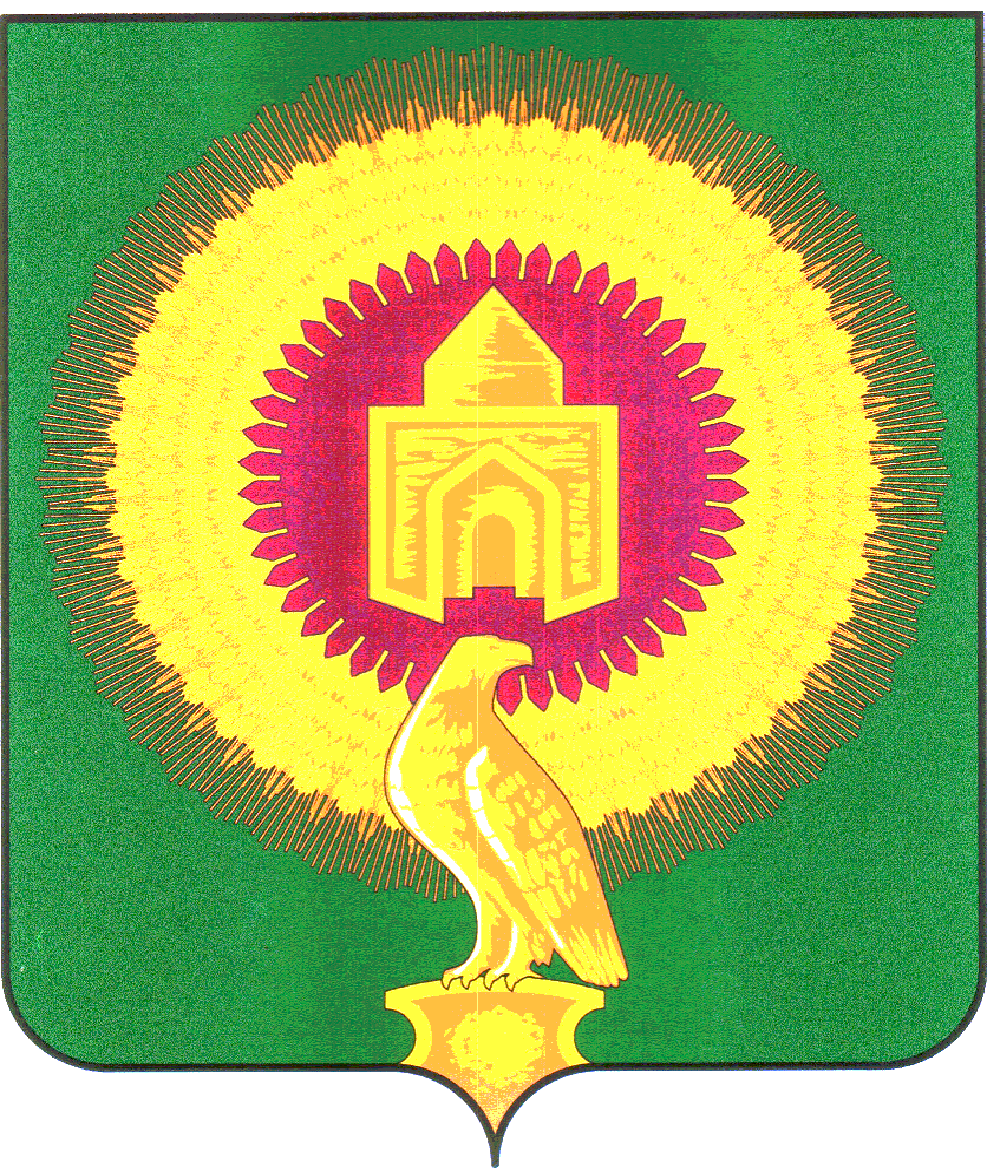 СОВЕТ  ДЕПУТАТОВВАРНЕНСКОГО СЕЛЬСКОГО ПОСЕЛЕНИЯВАРНЕНСКОГО МУНИЦИПАЛЬНОГО РАЙОНАЧЕЛЯБИНСКОЙ ОБЛАСТИРЕШЕНИЕот  25.05.2022 годас. Варна                                                      № 10Об утверждении Положения об оплатетруда выборных должностных лиц, осуществляющих свои полномочия на постоянной основе, иных лиц, замещающих муниципальные должности Варненскогосельского поселения Варненского муниципального района Челябинской области и порядке формирования фонда оплаты труда указанных лиц В соответствии с Трудовым кодексом Российской Федерации, Федеральным законом от 6 октября 2003 года № 131-ФЗ «Об общих принципах организации местного самоуправления в Российской Федерации», Законом Челябинской области от 27 марта 2008 года № 245-ЗО "О гарантиях осуществления полномочий депутата, члена выборного органа местного самоуправления, выборного должностного лица местного самоуправления", Уставом Варненского сельского поселения Варненского муниципального района Совет депутатов Варненского сельского поселения Варненского муниципального районаРЕШАЕТ:1.Утвердить Положение об оплате труда выборных должностных лиц, осуществляющих свои полномочия на постоянной основе, иных лиц, замещающих муниципальные должности Варненского сельского поселения Варненского муниципального района Челябинской области и порядке формирования фонда оплаты труда указанных лиц   (Приложение) 2. Финансирование расходов на реализацию настоящего Решения осуществлять в пределах средств, предусмотренных в бюджете Варненского сельского поселения Варненского муниципального района на соответствующий финансовый год.3. Считать утратившим силу Положение об оплате труда выборных должностных лиц, осуществляющих свои полномочия на постоянной основе, и муниципальных служащих органов местного самоуправления Варненскогосельского поселения Варненского муниципального района, утвержденное Решением Совета депутатов Варненского сельского поселения Варненского муниципального района от 21.03.2017 г № 3/1. 4. Настоящее Решение   вступает в силу с 1 мая  2022 года.5. Настоящее Решение направить Главе Варненского   сельского поселения Варненского муниципального района для подписания и обнародования.Глава Варненского сельского  поселения	А.Н.РябоконьПредседатель Совета депутатов	Л.Ю.СтуденикинаПриложение к  Решению Совета депутатов                                                                                                                     Варненского сельского поселения Варненского муниципального района От   25.05.2022  года № 10  Положение об оплате труда выборных должностных лиц, осуществляющих свои полномочия на постоянной основе, иных лиц, замещающих муниципальные должности Варненского сельского поселения Варненского муниципального района Челябинской области и порядке формирования фонда оплаты труда указанных лицРаздел I. Общие положения1. Настоящее Положение об оплате труда выборных должностных лиц, депутатов, осуществляющих свои полномочия на постоянной основе, иных лиц, замещающих муниципальные должности Варненского сельского поселения Варненского муниципального района Челябинской области и порядке формирования фонда оплаты труда указанных лиц (далее – Положение) в соответствии с Трудовым кодексом Российской Федерации, Федеральным законом от 6 октября 2003 года № 131-ФЗ «Об общих принципах организации местного самоуправления в Российской Федерации», Законом Челябинской области от 27 марта 2008 года № 245-ЗО "О гарантиях осуществления полномочий депутата, члена выборного органа местного самоуправления, выборного должностного лица местного самоуправления", Уставом Варненского сельского поселения Варненского муниципального района, иными муниципальными нормативными правовыми актами определяет размер, условия и порядок оплаты труда выборных должностных лиц, депутатов, осуществляющих свои полномочия на постоянной основе, иных лиц, замещающих муниципальные должности Варненского сельского поселения Варненского муниципального района Челябинской области, а также  порядок формирования фонда оплаты труда указанных лиц (далее – муниципальное образование).Раздел II. Оплата труда выборных должностных лиц, осуществляющих свои полномочия на постоянной основе, иных лиц, замещающих муниципальные должности2. Оплата труда выборного должностного лица, осуществляющего свои полномочия на постоянной основе, иных лиц, замещающих муниципальные должности, производится в виде ежемесячного денежного содержания, состоящего из денежного вознаграждения и дополнительных выплат, на которое начисляется районный коэффициент в размере 15 процентов. Для расчета дополнительных выплат настоящим Положением устанавливаются должностные оклады.3. К дополнительным выплатам относятся:1) ежемесячная надбавка за работу со сведениями, составляющими государственную тайну; 2) ежемесячная надбавка за государственные награды СССР, государственные награды Российской Федерации; 3) ежемесячная надбавка за ученую степень; 4) выплата при предоставлении ежегодного оплачиваемого отпуска;5) материальная помощь;6) премия по результатам за квартал, за полугодие, за 9 месяцев и по итогам года; 7) премия за выполнение особо важных и сложных заданий.  4. Выборным должностным лицам, осуществляющим свои полномочия на постоянной основе, иным лицам, замещающим муниципальные должности, производятся другие выплаты, предусмотренные федеральным законодательством Российской Федерации, Челябинской области, муниципальными правовыми актами муниципального образования.5. Размеры ежемесячных денежных вознаграждений, должностных окладов выборного должностного лица, осуществляющих свои полномочия на постоянной основе, иных лиц, замещающих муниципальные должности, приведены в приложении 1 к настоящему Положению. 6. Ежемесячная процентная надбавка за работу со сведениями, составляющими государственную тайну, устанавливается в размерах, определенных Правительством Российской Федерации, в зависимости от степени секретности сведений, к которым имеется доступ в установленном  порядке. 7. Ежемесячная процентная надбавка за работу со сведениями, составляющими государственную тайну, устанавливается правовым актом руководителя органа местного самоуправления в соответствии с законодательством Российской Федерации, и выплачивается (устанавливается, изменяется) с момента возникновения права на назначение (изменение) размера этой надбавки.8. Ежемесячная надбавка за государственные награды Российской Федерации, составляет 25 процентов должностного оклада и выплачивается выборным должностным лицам, осуществляющим свои полномочия на постоянной основе, иным лицам, замещающим муниципальные должности на основании распоряжения руководителя органа местного самоуправления9. Ежемесячная надбавка к должностному окладу за ученую степень выплачивается выборным должностным лицам, осуществляющим свои полномочия на постоянной основе, иным лицам, замещающим муниципальные должности на основании распоряжения руководителя органа местного самоуправления и устанавливается в следующих размерах:1) за ученую степень кандидата наук - 10 процентов должностного оклада;2) за ученую степень доктора наук - 20 процентов должностного оклада.10. Единовременная дополнительная выплата при предоставлении ежегодного оплачиваемого отпуска производится один раз в календарном году в размере 3 должностных окладов при предоставлении выборному должностному лицу, осуществляющего свои полномочия на постоянной основе, иному лицу, замещающему муниципальную должность ежегодно оплачиваемого отпуска. В случае, если выборным должностным лицом, осуществляющим свои полномочия на постоянной основе,  иным лицом замещающим муниципальную должность, не было использовано свое право на ежегодный оплачиваемы отпуск в течение года, то это право наступает- в четвертом квартале текущего календарного года. Единовременная дополнительная выплата при предоставлении ежегодного оплачиваемого отпуска предоставляется по заявлению выборного должностного лица, осуществляющего свои полномочия на постоянной основе, иного лица, замещающего муниципальную должность.11. Материальная помощь выборного должностного лица, осуществляющего свои полномочия на постоянной основе, иного лица, замещающего муниципальную должность выплачивается по его заявлению по решению представителя нанимателя (работодателя) в пределах фонда оплаты труда. (Приложение 2).        12. Премия по результатам работы за квартал, за полугодие, за 9 месяцев и по итогам года является стимулирующей выплатой и выплачивается выборным должностным лицам, осуществляющим свои полномочия на постоянной основе, иным лицам, замещающим муниципальные должности в соответствии с Порядком выплаты материальной помощи,  премии за выполнение особо важных и сложный заданий, премии по результатам работы выборных должностных лиц, осуществляющих свои полномочия на постоянной основе, иных лиц, замещающих муниципальные должности, утвержденным настоящим Положением (Приложение 2). 13. В целях мотивации деятельности выборных должностных лиц, осуществляющих свои полномочия на постоянной основе, иных лиц, замещающих муниципальные должности, может производиться выплата премии за выполнение особо важных и сложных заданий: -своевременное, качественное и полное исполнение мероприятий по приоритетным направлениям деятельности органа местного самоуправления или муниципального образования; -организация особо важных, крупных, социально значимых проектов, мероприятий, имеющих особую сложность и важное значение для улучшения социально-экономического положения в муниципальном образовании, определенной сфере деятельности;     -профессионализм и оперативность принятия управленческих решений (Приложение 2).14. Премирование за выполнение особо важных и сложных заданий производится за счет и в пределах средств фонда оплаты труда выборных должностных лиц, осуществляющих свои полномочия на постоянной основе, иных лиц, замещающих муниципальные должности, и выплачивается в абсолютном размере (рублях) или в процентах к должностному окладу.Раздел III. Формирование фонда оплаты труда выборных должностных лиц, осуществляющих свои полномочия на постоянной основе, иных лиц, замещающих муниципальные должности 15. Оплата труда выборного должностного лица,  осуществляющих свои полномочия на постоянной основе, иных лиц, замещающих муниципальные должности производится за счет средств, утвержденных решением представительного органа о бюджете муниципального образования на очередной финансовый год, фонда оплаты труда выборных должностных лиц, депутатов, осуществляющих свои полномочия на постоянной основе, иных лиц, замещающих муниципальные должности.16. При формировании фонда оплаты труда выборного должностного лица, осуществляющих свои полномочия на постоянной основе, иных лиц, замещающих муниципальные должности, сверх суммы средств, направляемых для выплаты денежных вознаграждений, предусматриваются следующие средства для выплаты (в расчете на год):- ежемесячная надбавка за работу со сведениями, составляющими государственную тайну, в размере фактических выплат; - ежемесячная надбавка за государственные награды СССР, государственные награды Российской Федерации, в размере фактических выплат; - ежемесячная надбавка за ученую степень в размере фактических выплат; - единовременная выплата при предоставлении ежегодного оплачиваемого отпуска в размере 3 должностного оклада; -  премия по результатам работы за квартал, за полугодие, за 9 месяцев и по итогам года в размере  до 3 должностных окладов; - выплата премий за выполнение особо важных и сложных заданий в размере до 2 должностных окладов. 17. При формировании фонда оплаты труда предусматриваются средства иных ежемесячных и дополнительных выплат, предусмотренных иными нормативными правовыми актами Российской Федерации, устанавливающими ежемесячные и иные дополнительные выплаты. 18. Фонд оплаты труда формируется с учетом средств на выплату районного коэффициента в размере, определенном в соответствии с федеральными нормативными правовыми актами и нормативными правовыми актами Челябинской области.19. Средства фонда оплаты труда могут быть перераспределены между выплатами предусмотренными пунктом 16 настоящего Положения.20. Экономия по фонду оплаты труда остается в распоряжении органов местного самоуправления муниципального образования и используется в текущем финансовом году на выплату премий, материальной помощи и иных выплат, предусмотренных муниципальными правовыми актами муниципального образования.Приложение №1  К Положению об оплате труда выборных должностных лиц, осуществляющих свои полномочия на постоянной основе, иных лиц, замещающих муниципальные должности Варненского сельского поселения Варненского муниципального района Челябинской области Размеры ежемесячных денежных вознаграждений,должностных окладов выборного должностного лица, осуществляющих свои полномочия на постоянной основе, иных лиц, замещающих муниципальные должности Варненского сельского поселения Варненского муниципального районаПоложение №2  К Положению об оплате труда выборных должностных лиц, осуществляющих свои полномочия на постоянной основе, иных лиц, замещающих муниципальные должности Варненского сельского поселения Варненского муниципального района Челябинской областиПорядок выплаты материальной помощи,  премии за выполнение особо важных и сложный заданий, премии по результатам работы выборных должностных лиц, осуществляющих свои полномочия на постоянной основе, иных лиц, замещающих муниципальные должности 1. Настоящий Порядок определяет условия и размеры выплаты материальной помощи,  премии за выполнение особо важных и сложный заданий, премии по результатам работы выборным должностным лицам, осуществляющим свои полномочия на постоянной основе, иным лицам, замещающим муниципальные должности. 2. Премия по результатам работы за квартал, за полугодие, за 9 месяцев и по итогам года является стимулирующей выплатой и выплачивается в целях повышения эффективности и качества результатов профессиональной деятельности выборных должностных лиц,  осуществляющих свои полномочия на постоянной основе, иных лиц, замещающих муниципальные должности. 3. В качестве показателей оценки результативности работы выборных должностных лиц, осуществляющих свои полномочия на постоянной основе, иных лиц, замещающих муниципальные должности, за выполнение которой в рассматриваемый отчетный период  (за квартал, полугодие, 9 месяцев, по итогам года) производится премирование,  являются: 1) выполнение плана исполнения бюджета муниципального образования по доходам; 2) отсутствие просроченной кредиторской задолженности по выплате заработной платы с начислениями по учреждениям, финансируемым из местного бюджета; 3)отсутствие просроченной (неурегулированной) задолженности по долговым обязательства; 4)итоги комплексной оценки эффективности деятельности органов местного самоуправления муниципального образования. 5) исполнение решений, распоряжений, поручений, заданий вышестоящих в порядке подчиненности руководителей;6) реализация проектов, направленных на достижение целей, определенных Стратегией социально-экономического развития муниципального образования на долгосрочную перспективу;7) обеспечение роста оборота организаций по всем видам экономической деятельности к уровню предыдущего года; 8) сокращение задолженности за потребленные топливно-энергетические ресурсы. 4. Решение о выплате премии выборным должностным лицам, осуществляющим свои полномочия на постоянной основе, иным лицам, замещающим муниципальные должности по результатам работы за квартал, полугодие, 9 месяцев (по итогам года) оформляется правовым актом главы Варненского сельского поселения Варненского муниципального района, предусмотренного уставом муниципального образования, на основании отчета о достижении показателей, предусмотренных пунктом 3.5. Решение о выплате премии принимается не позже окончания месяца, следующего за отчетным периодом. Отчетным периодом для выплаты премии по результатам работы является квартал, полугодие, 9 месяцев и год. За 4 квартал (год) выплата премии осуществляется в декабре текущего года при наличии экономии средств фонда оплаты труда, образовавшегося в текущем году.6. Премия по результатам работы за квартал, за полугодие, за 9 месяцев и по итогам года выплачивается в размере, пропорциональном фактически отработанному времени в расчетном периоде. Время нахождения выборного должностного лица, осуществляющего свои полномочия на постоянной основе, иного лица, замещающего муниципальные должности в ежегодном оплачиваемом отпуске включается в расчетный период для начисления премии.7. Премия по результатам работы за квартал, за полугодие, за 9 месяцев и по итогам года не ограничена максимальным размером, в пределах установленного фонда оплаты труда выборного должностного лица,  осуществляющего свои полномочия на постоянной основе, иного лица, замещающего муниципальные должности.8. Премирование выборных должностных лиц, осуществляющих свои полномочия на постоянной основе, иных лиц, замещающих муниципальные должности производится за выполнение особо важных и сложных заданий (далее – премия) и является формой материального стимулирования выборных должностных лиц, осуществляющих свои полномочия на постоянной основе, иных лиц, замещающих муниципальные должности к эффективному и добросовестному исполнению должностных обязанностей, связанных с выполнением задач и обеспечением функций, возложенных на органы местного самоуправления.9. К особо важным и сложным заданиям относится:- своевременное, качественное и полное исполнение мероприятий по приоритетным направлениям деятельности органа местного самоуправления или муниципального образования; -организация особо важных, крупных, социально значимых проектов, мероприятий, имеющих особую сложность и важное значение для улучшения социально-экономического положения в муниципальном образовании, определенной сфере деятельности;- профессионализм и оперативность принятия управленческих решений. 10. При определении размера премии выборных должностных лица, осуществляющих свои полномочия на постоянной основе, иных лица, замещающих муниципальные должности учитываются следующие критерии:1) успешное выполнение особо важных и сложных заданий, эффективность достигнутых результатов; 2) проявление инициативы в подготовке и выработке комплекса мероприятий по выполнению особо важных и сложных заданий;3) личный вклад выборных должностных лица, осуществляющих свои полномочия на постоянной основе, иных лица, замещающих муниципальные должности в выполнение особо важных и сложных заданий при осуществлении функций и задач органов местного самоуправления муниципального образования;4) участие выборных должностных лица, осуществляющих свои полномочия на постоянной основе, иных лица, замещающих муниципальные должности в мероприятиях федерального, регионального, межмуниципального, районного, поселенческого значения.11. Решение о премировании выборных должностных лица, осуществляющих свои полномочия на постоянной основе, иных лиц, замещающих муниципальные должности за выполнение особо важных и сложных заданий принимается правовым актом главы Варненского сельского поселения Варненского муниципального района с указанием основания для премирования.12. Размер премии, выплачиваемой выборным должностным лицам, осуществляющим свои полномочия на постоянной основе, иным лицам, замещающим муниципальные должности,  регулируется в пределах экономии фонда оплаты труда.13. Размер премии устанавливается в абсолютном размере (рублях) или в процентах к должностному окладу.14. Премия не выплачивается в следующих случаях:1) выборное должностное лицо, осуществляющее свои полномочия на постоянной основе, иное лицо, замещающее муниципальные должности находятся на момент принятия решения о премировании в отпуске по уходу за ребенком до достижения им возраста полутора или трех лет; 2) наличие у выборного должностного лица, осуществляющее свои полномочия на постоянной основе, иного лица, замещающее муниципальные должности неснятого в установленном законодательстве порядке дисциплинарного взыскания; 3) выборное должностное лицо, осуществляющее свои полномочия на постоянной основе, иное лицо, замещающее муниципальные должности, освобождены от замещаемых должностей и уволены со службы до принятия решения о премировании; 4) выборное должностное лицо, осуществляющее свои полномочия на постоянной основе, иное лицо, замещающее муниципальные должности, находятся в период, за который производится премирование, в отпуске без сохранения денежного содержания. 	15. По решению представительного органа местного самоуправления в пределах фонда оплаты труда выборному должностному лицу, осуществляющему свои полномочия на постоянной основе, иному лицу, замещающему муниципальные должности,  может быть выплачена материальная помощь на основании представленных соответствующих документов и личного заявления на имя  представителя нанимателя (работодателя) в следующих случаях:1) регистрация брака выборного должностного лица, осуществляющего свои полномочия на постоянной основе, иного лица, замещающего муниципальные должности;2) рождение ребенка у выборного должностного лица, осуществляющего свои полномочия на постоянной основе, иного лица, замещающего муниципальные должности;3) причинение материального ущерба в результате стихийных бедствий, квартирной кражи, грабежа, иного противоправного посягательства на жизнь, здоровье, имущество выборного должностного лица, осуществляющего свои полномочия на постоянной основе, иного лица, замещающего муниципальные должности или его членов семьи;4) в связи с юбилейными датами выборного должностного лица, осуществляющего свои полномочия на постоянной основе, иного лица, замещающего муниципальные должности;5) наличие материальных затруднений у выборного должностного лица, осуществляющего свои полномочия на постоянной основе, иного лица, замещающего муниципальные должности:а) необходимость прохождения выборного должностного лица, осуществляющего свои полномочия на постоянной основе, иного лица, замещающего муниципальные должности и (или)  членами его семьи обследования, лечения, реабилитации, приобретения дорогостоящих медикаментов;б) длительного лечения выборного должностного лица, осуществляющего свои полномочия на постоянной основе, иного лица, замещающего муниципальные должности или осуществления длительного ухода за больным членом его семьи более двух месяцев подряд;в) смерти членов семьи выборного должностного лица, осуществляющего свои полномочия на постоянной основе, иного лица, замещающего муниципальные должности;г) смерти выборного должностного лица, осуществляющего свои полномочия на постоянной основе, иного лица, замещающего муниципальные должности. 16. Для выплаты материальной помощи выборное должностное лицо, осуществляющее свои полномочия на постоянной основе, иное лицо, замещающее муниципальные должности представляет в кадровую службу,  либо сотруднику, ответственному за кадровую работу в соответствующем органе местного самоуправления, заявление с приложением к нему документов, подтверждающих наличие оснований для выплаты материальной помощи.В случае выплаты материальной помощи, предусмотренного подпунктом «г» пункта 20 настоящего Положения, материальная помощь выплачивается члену семьи выборного должностного лица, осуществляющего свои полномочия на постоянной основе, иного лица, замещающего муниципальные должности, первым обратившемуся с письменным заявлением. Членами семьи выборного должностного лица, осуществляющего свои полномочия на постоянной основе, иного лица, замещающего муниципальные должности в настоящем Положении признаются его супруга (супруг), дети, родители.17. Размер материальной помощи, предоставляемой выборного должностного лица, осуществляющего свои полномочия на постоянной основе, иного лица, замещающего муниципальные должности, определяется индивидуально в каждом отдельном случае, но не может превышать в совокупности 10 000,00 руб.:1) регистрация брака выборного должностного лица, осуществляющего свои полномочия на постоянной основе, иного лица, замещающего муниципальные должности -      2 000,0 рублей;2) рождение ребенка выборного должностного лица, осуществляющего свои полномочия на постоянной основе, иного лица, замещающего муниципальные должности – 1 000,0 рублей;3) причинение выборному должностному лицу, осуществляющему свои полномочия на постоянной основе, иному лицу, замещающему муниципальные должности материального ущерба в результате стихийных бедствий, квартирной кражи, грабежа, иного противоправного посягательства на жизнь, здоровье, имущество выборного должностного лица, осуществляющего свои полномочия на постоянной основе, иного лица, замещающего муниципальные должности или его членов семьи – 5 000,0 рублей;4) в связи с юбилейными датами выборного должностного лица, осуществляющего свои полномочия на постоянной основе, иного лица, замещающего муниципальные должности – 2 000,0 рублей;5) наличие материальных затруднений у выборного должностного лица, осуществляющего свои полномочия на постоянной основе, иного лица, замещающего муниципальные должности – 5 000,0 рублей.№ п/пНаименование должностиРазмер ежемесячного денежного вознагражденияРазмерыдолжностных окладов1.Глава сельского поселения (I группа)63 00711 256